In the Family Court		Case No: [Case number] sitting at [Court name]Before [name of judge] in private on [date] at a [type of hearing].The parties:	The applicant is [local authority]The 1st respondent is [name], the [relationship to child]The 2nd respondent is [name], the [relationship to child]The 3rd [[and] / [to] [insert (number so that each child is identified as a separate respondent)] respondent[s] [is] / [are] the child[ren] (by their children’s guardian [name])The intervenor is [name] [in person]Important NoticesConfidentiality warningsUntil the conclusion of the proceedings no person shall publish to the public at large or any section of the public without the court’s permission any material which is intended or likely to identify the child[ren] as being involved in these proceedings or an address or school as being that of the child[ren]. Any person who does so is guilty of an offence.Further, during the proceedings or after they have concluded no person shall publish information related to the proceedings including accounts of what has gone on in front of the judge, documents filed in the proceedings, transcripts or notes of evidence and submissions, and transcripts and notes of judgments (including extracts, quotations, or summaries of such documents). Any person who does so may be in contempt of court. Information related to the proceedings must not be communicated to any person other than as allowed by Rules 12.73 or 12.75 or Practice Direction 12G of the Family Procedure Rules 2010.RECITALSThe court has noted the following provisions for the Cross-Examination Qualified Legal Representative Remuneration Scheme:Heard before: [judicial title/level of judge]Hearing date: [date]Name of court-appointed qualified legal representative: [name]Name of court: [name of court]Court type: [type of court]Case type: [type of case]Type of hearing: [Preliminary] / [Fnal] / [insert other hearing with cross-examination]Pre-hearing discussions began at: [time]Start time of the hearing: [time]End time, including time to agree an order: [time]TOTAL LENGTH OF THE HEARING (deduct any adjournment): [hours and minutes][Bundle: [number of pages]]IT IS ORDERED THAT:[Insert]Dated: [date]OrderChildren Act 1989The Domestic Abuse Act 2021OrderChildren Act 1989The Domestic Abuse Act 2021OrderChildren Act 1989The Domestic Abuse Act 2021The full name(s) of the childrenBoy or GirlDate(s) of Birth[insert][insert][insert][insert][insert][insert]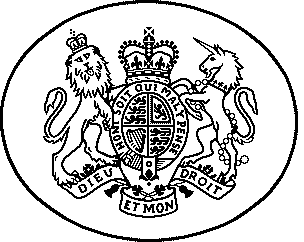 